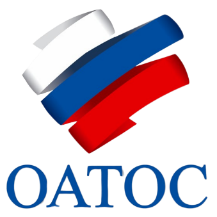 ПОЗДРАВЛЕНИЕПредседателя Общенациональной ассоциациитерриториального общественного самоуправления,Депутата Государственной Думы Федерального Собрания Российской ФедерацииВиктора Борисовича Кидяеваг. Москва21 мая 2022 годУважаемые коллеги!Дорогие друзья!От имени всего муниципального сообщества, ТОСовского движения страны и от себя лично поздравляю всю нашу большую ТОСовскую семью с Днем территориального общественного самоуправления!Учреждение Дня ТОС в Российской Федерации является знаковым событием для самых активных граждан нашей страны.На сегодняшний день движение ТОС активно развивается на всей территории России, с каждым годом количество ТОС увеличивается и насчитывает уже более 35 тысяч, создано 25 региональных ассоциаций ТОС.Эти цифры, а главное работа активистов ТОС, подчеркивают желание и потенциал гражданского участия в развитии своей малой Родины и всей России!Этот День, этот праздник – высокая оценка людей, которые связали свою жизнь с территориально общественным самоуправлением и показывают единение, взаимопомощь и созидание!Вы – неравнодушные граждане нашей страны – занимаетесь жизненно важными вопросами: помогаете ближнему, заботитесь о ветеранах, пенсионерах, людях с ограниченными возможностями, решаете вопросы благоустройства, охраны памятников, проводите спортивные и культурные мероприятия и многое другое.Вы первыми приходите на помощь людям и органам власти. ТОСовские волонтеры показали свою работу в период пандемии. И сегодня Вы не стоите в стороне: активно участвуете в гуманитарных миссиях жителям Донбасса и жителям Украины.В этот день позвольте выразить признательность всем активистам территориального общественного самоуправления за самоотдачу, ответственность, преданность к делу, за стремление сделать свой родной край и жизнь земляков лучше и краше. Дорогие Друзья!Здоровья Вам и Вашим близким, благополучия и мирного неба над головой!С Днем территориального общественного самоуправления! В.Б. Кидяев